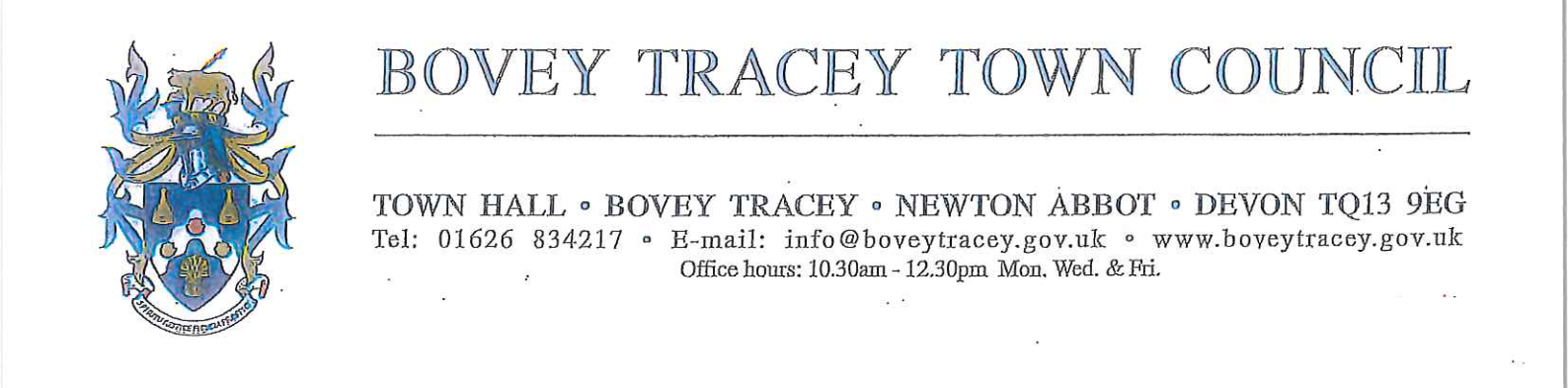 						        				19th June 2023Under ‘The Openness of Local Government Bodies Regulations 2014’ this meeting has been advertised as a public meeting and as such could be filmed or recorded by broadcasters, the media or members of the public.* The Town Council invites members of the public to ask questions or raise issues relevant to the work of the Council. The overall time available for this session is restricted to 15 minutes unless the Chair decides otherwise.  Please note: questions to be submitted in writing, to arrive via email at the Council Office by 12 noon on the day of this meeting.Dear Councillor,You are hereby summoned to attend a meeting of Bovey Tracey Town Council on Monday 26th June 2023 at 7.00pm at the Riverside Community Centre for the purpose of transacting the business as set out on the agenda below.AGENDAFC.23/28	Apologies for absence		To receive apologies for inability to attend.FC.23/29	Declarations of Interest and Requests for DispensationsTo declare any disclosable pecuniary interests or any other interest which members may have in the following agenda items and consider any dispensation requests.  FC.23/30		Minutesi) To receive and resolve as a correct record the minutes of the Annual Council meeting held on 10.05.23 (*copy enclosed).ii) To receive an update on any matters arising from the previous Annual Council meeting (if any).FC.23/31	Standing Item – Climate and Ecology Emergency:To note the Council Declaration and to embed the Climate and Ecology Emergency Declaration across all Council services, activities, plans and other relevant work, considering the environmental impact of decisions, ensuring a fully integrated approach to mitigating the impact of climate change.  The meeting will go out of sessionFC.23/32	Reports from Key Bodies on Parish related matters:		To receive the reports (if any) from key bodies including:i)   Chaplain to the Councilii)  Police (*copy enclosed)iii) County (Cllr Gribble), District (Cllrs Morgan, Smith (*copy enclosed) and Webster) and Town Councillors (all)iv) Town Mayors Interests (*copy enclosed)v)  Other outside bodies	FC.23/33	Questions and Statements by the Publici) The Town Mayor will invite Members of the Public to give their views and question the Town Council on issues on this agenda, or raise issues for future consideration (maximum 3 minutes per person).ii) The Town Mayor will invite brief, verbal presentations from candidate(s) in support of their application to the vacant Heathfield Ward Councillor seat and invite any questions from members (maximum 3 minutes per person).The meeting will go back into sessionFC.23/34	Business Raised by the Public:To resolve to refer any business raised by the public in public discussion and any other matters or items of information from Councillors, to the appropriate Committee or to resolve to agree on any other action.FC.23/35	Recreation, Parks & Property Committee (RP&P) Committee:To receive and adopt the minutes of the meeting held on 30.05.23 (*draft copy enclosed).FC.23/36	Finance, Resources & General Purposes (FR&GP) Committee:To receive and adopt the minutes of the meeting held on 12.06.23 (*draft copy enclosed).FC.23/37	Planning & Environment Committee:To receive and adopt the minutes of the meetings held on 15.05.23, 30.05.23 & 12.06.23 (*draft copy enclosed).FC.23/38	Annual Council Meeting (10.05.23):		To consider the following deferred item and agree membership as appropriate:  FC.23/39	Representatives on Outside Bodies:To receive and approve nomination(s) for a Town Council representative on the following outside body:FC.23/40	Communications Sub-Group		i) To consider forming a Communications Sub Group		ii) To receive and approve DRAFT Terms of Reference (*copy enclosed)		iii) To agree membershipFC.23/41	Mill Marsh Park – Play Area RedevelopmentTo consider delegating authority to the Recreation, Parks & Property Committee to select and appoint the successful tenderer.FC.23/42	Councillor Co-Option (Heathfield Ward)	i) To consider proceeding with co-option based on applications received to date or to agree any other action as appropriate.	ii) To consider co-option applications (as below) to fill the Heathfield Ward Town Councillor vacancies (*applications circulated to elected members only).	Applicant 1	Applicant 2FC.23/43	Hedgehogs R Us Highway ProjectTo receive and consider a request on behalf of the Hedgehogs R Us Highway Project and agree action as appropriate (*copy enclosed).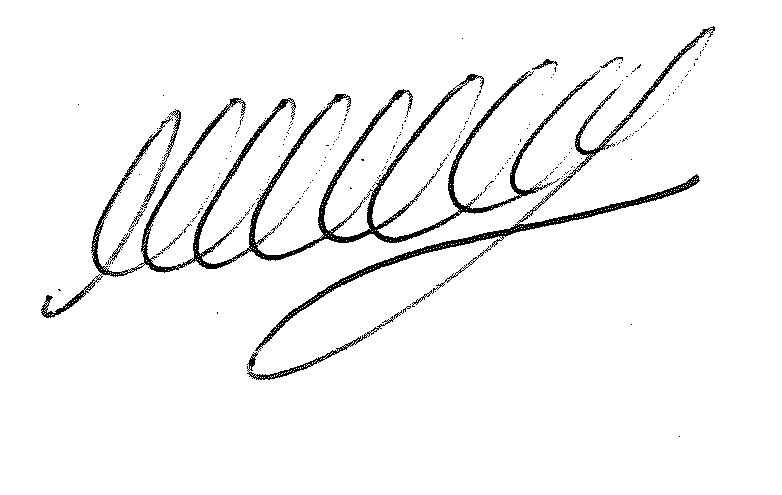 SIGNED…………………………………………………… 				DATE 19th June 2023M WELLSTOWN CLERK*Copies of any correspondence circulated to Councillors with this agenda, which will be considered at this meeting.Reminder for Members:You must declare the nature of any disclosable pecuniary interests (under the Localism Act 2011, this means the interests of your spouse, or civil partner, a person with whom you are living with as husband and wife or a person with whom you are living as if you are civil partners).  You must also disclose any personal interest.You must disclose your interest in an item whenever it becomes apparent that you have an interest in the business being considered.Make sure you say what your interest is, as this has to be included in the minutes.  (For example, ‘I have a disclosable pecuniary interest because this planning application is made by my husband’s employer’).If your interest is a disclosable pecuniary interest, you cannot participate in the discussion, cannot vote and must leave the room unless you have obtained a dispensation from the Clerk.Sub-Committee/Steering GroupNumber of MembersAppeals Committee3 Committee Chairs plus Town MayorOutside BodyNumber of MembersHeathfield Rail Link Project1